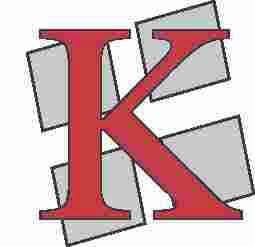 КОМОРА ЗДРАВСТВЕНИХ УСТАНОВА СРБИЈЕБЕОГРАД, Хајдук Вељков венац 4-6Тел.: 3622-523, 3622-524Број: 126-5/15Датум: 06.03.2015. године На основу члана 16. тачка 11. Статута Коморе здравствених установа Србије, Управни одбор Коморе је на својој 24. седници, одржаној дана 06.03. 2015. године, донео следећу:ОДЛУКУ о распоређивању вишка прихода над расходима оствареног у 2014. годиниВишак прихода над расходима у износу од 1.188.876,04 динара, остварен у 2014. години, распоређује се за покриће трошкова пословања у 2015. години.Секретар Коморе обезбедиће спровођење ове одлуке.                                                                    ПРЕДСЕДНИК УПРАВНОГ ОДБОРА                                                                        проф. др Георгиос Константинидис  